KLASA: 402-06/24-01/01URBROJ: 2140-4-1-24-2REPUBLIKA HRVATSKAKRAPINSKO-ZAGORSKA ŽUPANIJAGRAD OROSLAVJEJAVNI  NATJEČAJza prijavu projekata i institucionalnu podršku udrugamaza 2024. godinu iz proračuna Grada OroslavjaUPUTE ZA PRIJAVITELJE
Datum objave natječaja: 7. veljače 2024.Rok za dostavu prijava: 8. ožujka 2024.1. JAVNI NATJEČAJ ZA PRIJAVU PROJEKATA I INSTITUCIONALNU PODRŠKU UDRUGAMA NA PODRUČJU GRADA OROSLAVJA U 2024. GODINI1.1. Opis problema čijem se rješavanju želi doprinijeti ovim natječajem……………………..31.2. Ciljevi javnog natječaja i područja za dodjelu sredstava………………………………….31.3. Planirani iznosi po prioritetnim područjima i ukupna vrijednost natječaja……………….42. FORMALNI UVJETI NATJEČAJA2.1. Prihvatljivi prijavitelji…………………………………………………………………….52.2. Prihvatljivi partneri na projektu/programu………………………………………………..62.3. Prihvatljive aktivnosti koje će se financirati ovim natječajem……………………………62.4. Prihvatljivi troškovi koji će se financirati ovim natječajem………………………………72.5. Neprihvatljivi troškovi…………………………………………………………………….83. KAKO SE PRIJAVITI3.1. Prijavni obrasci i obvezni prilozi………………………………………………………….93.2. Sadržaj opisnog obrasca…………………………………………………………………...93.3. Sadržaj obrasca proračuna…………………………………………………………………93.4. Kamo poslati prijavu……………………………………………………………………..103.5. Rok za slanje prijave……………………………………………………………………..103.6. Pitanja vezana uz natječaj………………………………………………………………..104. PROCJENA PRIJAVA I DONOŠENJE ODLUKE O DODJELI SREDSTAVA4.1. Procedura procjene pristiglih prijava…………………………………………………….104.2. Obavijest o donesenoj odluci o dodjeli financijskih sredstava…………………………..115. UGOVOR O FINANCIJSKOJ POTPORI………………………………………………116. POPIS NATJEČAJNE DOKUMENTACIJE……………………….…………………..121.1. Opis problema čijem se rješavanju želi doprinijeti ovim natječajemGrad Oroslavje raspisao je javni natječaj za prijavu projekata i institucionalnu podršku udrugama na području Grada Oroslavja sukladno Uredbi o kriterijima, mjerilima i postupcima financiranja i ugovaranja programa i projekata za opće dobro koje provode udruge (NN 26/15, 37/21), u daljnjem tekstu Uredba.Udruge kao oblik slobodnog i dobrovoljnog udruživanja radi ostvarenja zajedničkog interesa predstavljaju jedan od stupova društva te djeluju tamo gdje država ne djeluje ili djeluje smanjenim kapacitetima.Prepoznavši udruge kao takve, Uredbom su propisani temeljni preduvjeti i standardi postupanja koje moraju ispuniti davatelji financijskih sredstava iz javnih izvora, u ovom slučaju Grad Oroslavje. S druge strane Uredba propisuje osnovne i dodatne uvjete koje moraju ispunjavati organizacije civilnog društva, odnosno udruge, kad provode aktivnosti projekata/programa koji se financiraju iz javnih izvora.Financiranjem projekata/programa putem javnog natječaja osnažuje se transparentnost trošenja javnih sredstava jer se, kroz obveze koje se Uredbom i javnim natječajem nameću udrugama, daje sigurnost građanima da se njihova sredstva troše za ciljeve koji doprinose općem dobru.Krajnji cilj financiranja kroz provedbu natječaja je poboljšati kvalitetu života građana te je stoga nužno da se propišu jasni i transparentni kriteriji dodjele sredstava.Prilikom donošenja javnog natječaja Grad Oroslavje postupao je sukladno važećim zakonskim propisima te Pravilnikom o financiranju i odobravanju nefinancijskih podrška udrugama (Službeni glasnik Krapinsko-zagorske županije br. 14/22).1.2. Ciljevi javnog natječaja i područja za dodjelu sredstavaOpći cilj javnog natječaja je osnažiti sektor civilnog društva za provođenje programa/projekata koji su od interesa za opće dobro u Gradu Oroslavju.Specifični cilj je pružiti potporu udrugama koje će svojim programima/projektima doprinijeti zadovoljenju i poboljšanju javnih potreba, ali i ispunjavanju ciljeva koji su definirani strateškim i planskim dokumentima Grada Oroslavja.Udruge, sukladno javnom natječaju, mogu prijaviti programe, projekte, manifestacije i aktivnosti iz sljedećih prioritetnih područja:Prioritetno područje 1 - kulturaOrganizacije civilnog društva mogu prijaviti program/projekt za slijedeće aktivnosti:Očuvanje tradicijskih običaja i kultureRad organizacija civilnog društva na području književne, glazbene, filmske, plesne, folklorne, likovne i dramske umjetnostiKulturne manifestacijeOčuvanje kulturnih i prirodnih dobaraPrioritetno područje 2 – razvoj i jačanje kapaciteta udruga u području zaštite okoliša i zaštite životinja na području Grada OroslavjaOrganizacije civilnog društva mogu prijaviti program/projekt za slijedeće aktivnosti:Zaštita i očuvanje tla, zraka i vode na lokalnoj raziniOdržavanje stručnih tribina na temu zaštite okoliša, gospodarenja otpadom i održivog razvojaEdukacija javnosti i promocija postupaka oporabe, recikliranja, kompostiranja i odvojenog prikupljanja otpada Zaštita kućnih ljubimacaPrioritetno područje 3 – socijalna skrbOrganizacije civilnog društva mogu prijaviti program/projekt za slijedeće aktivnosti:Organiziranje aktivnosti usmjerenih na unapređenje kvalitete života osoba treće životne dobiJačanje roditeljskih kompetencija kroz provedbe aktivnosti za podršku roditeljstvu i razvoj socijalnih vještina Promicanje zdravog načina života i zaštite zdravljaRad s djecom i mladimaPrioritetno područje 4 – sport i rekreacijaOrganizacije civilnog društva mogu prijaviti program/projekt za slijedeće aktivnosti:Organiziranje aktivnosti koje su korisne za psihofizičko zdravlje djece, mladeži i ostalih građanaPoticanje fizičke aktivnosti i boravak u prirodiPrioritetno područje 5 – poljoprivredaOrganizacije civilnog društva mogu prijaviti program/projekt za sljedeće aktivnosti:Unapređenje poljoprivredne proizvodnje, prerade i trženja poljoprivrednih proizvoda kroz stjecanje novih znanja1.3. Planirani iznosi po prioritetnim područjima i ukupna vrijednost natječajaUkupna planirana sredstva za financiranje programa/projekata na području Grada Oroslavja koja su osigurana u proračunu Grada Oroslavja za 2024. godinu iznose 50.100,00 eura.Ukupna planirana vrijednost prema prioritetnom području te najmanji i najveći iznos po pojedinom programu/projektu iznosi za:KULTURUIznos planiranih u području kulture je 22.000,00 eura za financiranje udruga za programe/projekte u kulturi. Najmanji iznos koji se može zatražiti i odobriti za pojedini projekt financiranja udruga za projekt/program u kulturi je 500,00 eura.Najveći iznos koji se može zatražiti i odobriti za pojedini projekt financiranja udruga za projekt/program u kulturi je 10.000,00 eura.ZAŠTITA OKOLIŠAIznos planiranih sredstava u području zaštite okoliša je 2.700,00 eura.Najmanji iznos koji se može zatražiti i odobriti za pojedini projekt financiranja projekata u području zaštite okoliša je 500,00 eura.Najveći iznos koji se može zatražiti i odobriti za pojedini projekt financiranja projekata u području zaštite okoliša je 1.350,00 eura.SOCIJALNU SKRBIznos planiranih sredstava u području socijalne skrbi je 18.000,00 eura.Najmanji iznos koji se može zatražiti i odobriti za pojedini projekt je 500,00 eura.Najveći iznos koji se može zatražiti i odobriti za pojedini projekt je 6.000,00 eura.SPORT I REKREACIJUIznos planiranih sredstava u području sporta i rekreacije je 6.000,00 eura.Najmanji iznos koji se može zatražiti i odobriti za pojedini projekt je 500,00 eura.Najveći iznos koji se može zatražiti i odobriti za pojedini projekt je 2.000,00 eura.POLJOPRIVREDUIznos planiranih sredstava u području poljoprivrede je 1.400,00 eura.Najmanji iznos koji se može zatražiti i odobriti za pojedini projekt je 500,00 eura.Najveći iznos koji se može zatražiti i odobriti za pojedini projekt je 1.400,00 eura.2.1 Prihvatljivi prijaviteljiGrad Oroslavje dodijelit će sredstva za financiranje programa/projekata udrugama, odnosno potencijalnim korisnicima (u daljnjem tekstu korisnici) koji zadovoljavaju slijedećim uvjetima:upisana je u odgovarajući matični registarupisana je u Registar neprofitnih organizacija, statutom se opredijelila za obavljanje djelatnosti i aktivnosti koje su predmet financiranjauredno je ispunjavala ili ispunjava obveze iz svih prethodno sklopljenih ugovora o financiranju iz proračuna Grada Oroslavjauredno ispunjava obveze plaćanja doprinosa za mirovinsko i zdravstveno osiguranje i plaćanje poreza te druga davanja prema državnom proračunu i proračunu Grada Oroslavjaprotiv udruge i osobe ovlaštene za zastupanje i voditelja programa ne vodi se kazneni postupak i nije pravomoćno osuđena za prekršaj ili kazneno djelo iz članka 48. Uredbeopćim aktom ima uspostavljen model dobrog financijskog upravljanja i kontrola te način sprečavanja sukoba interesaima prikladan način javnog objavljivanja programskog i financijskog izvještavanja o radu za proteklu godinu (internet stranica i dr.)ima odgovarajuće organizacijske kapacitete i ljudske resurse za provedbu programa, programa javnih potreba, javnih ovlastiprijava na natječaj sadrži sve podatke i dokumentacijuGrad Oroslavje neće financirati:projekte i projekte organizacija koji se financiraju po posebnim propisima, političkih organizacija i organizacija civilnog društva koje ne zadovoljavaju uvjete koji su propisani ovim natječajemaktivnosti udruga koje se sukladno zakonskim propisima smatraju gospodarskom djelatnošću udrugaPrijavitelj može podnijeti najviše 2 prijave po ovom natječaju.Uz podnošenje prijava na natječaj, prijavitelj može biti i partner drugim udrugama.2.2. Prihvatljivi partneri na projektu/programuPartnerstvo nije obvezno prilikom prijave programa/projekta, no poželjno je da prijavitelj provodi program/projekt u partnerstvu s dionicima na lokalnoj razini radi uspješnije realizacije ciljeva programa/projekta. Iz navedenog razloga, prednost u financiranju će imati oni programi/projekti koji se provode u partnerstvu s drugim organizacijama civilnog društva, javnim ustanovama, jedinicama lokalne samouprave te drugim stručnim ustanovama.Udruga može prijaviti program/projekt u partnerstvu s pravnim osobama registriranim kao:organizacije civilnog društvajavnim ustanovamajedinicama lokalne samoupravestrukovne udruge i komorePartneri u programu/projektu moraju zadovoljiti sve uvjete koji su navedeni u točci 2.1 natječaja.Partneri mogu sudjelovati u više prijava.Udruge koje prijavljuju program/projekt u partnerstvu, u zajedničkoj izjavi o partnerstvu moraju imati za svakog partnera potpis i ovjeru. Preporučljivo je da udruga s partnerom sklopi sporazum o međusobnoj suradnji na programu/projektu.Za provođenje i za izvještavanje (financijsko i opisno) odgovorna je udruga koja prijavljuje projekt, odnosno glavni nositelj projekta.2.3. Prihvatljive aktivnosti koje će se financirati ovim natječajemPlanirano trajanje programa/projekta je do kraja 2024.Provedba programa/projekta mora obuhvatiti aktivnosti za opće dobro koje se provode na području Grada Oroslavja.Aktivnostima od interesa za opće dobro sukladno Zakonu o udrugama smatraju se osobito aktivnosti koje doprinose:zaštiti i promicanju ljudskih pravazaštiti i promicanju prava osoba s invaliditetom i djece s teškoćama u razvoju, starijih i nemoćnih, jednakosti i ravnopravnosti te mirotvorstvu i borbi protiv nasilja i diskriminacijepromicanju vrijednosti Domovinskog ratazaštiti, brizi i izobrazbi djece i mladih te njihovu aktivnom sudjelovanju u društvuprevenciji i borbi svih oblika ovisnostipromicanju i razvoju volonterstva, socijalnim uslugama i humanitarnoj djelatnostizaštiti okoliša i prirode i zaštiti i očuvanju kulturnih dobarazaštiti zdravljarazvoju i promicanju kulture i umjetnosti, tehničke i informatičke kulturedrugim aktivnostima koje se po svojoj prirodi, odnosno posebnim propisima o financiranju javnih potreba u određenom području mogu smatrati djelovanjem od interesa za opće dobroPri provedbi utvrđenih aktivnosti po prioritetnim područjima koji su navedeni u točci 1.2 ovog natječaja, prijavitelj mora osigurati poštivanje načela jednakih mogućnosti, ravnopravnosti spolova i nediskriminacije te razvijati aktivnosti sukladno potrebama zajednice.2.4. Prihvatljivi troškovi koji će se financirati ovim natječajemOdobrena financijska sredstva udruga je dužna utrošiti isključivo za realizaciju programa ili projekta utvrđenog proračunom i ugovorom. 	Sredstava se smatraju namjenski utrošenim ako su korištena isključivo za financiranje prihvatljivih i opravdanih troškova u realizaciji programa utvrđenog ugovorom. Svako odstupanje od proračuna bez odobrenja nadležnog gradskog upravnog odjela smatrat će se nenamjenskim trošenjem sredstava. Prihvatljivi troškovi su troškovi koje je imala udruga i koji ispunjavaju sve sljedeće kriterije:- nastali su za vrijeme razdoblja provedbe programa ili projekta u skladu s ugovorom, osim troškova koji se odnose na završne izvještaje, troškova revizije i troškova vrednovanja, a plaćeni su do datuma odobravanja završnog izvještaja (postupci javne nabave za robe, usluge ili radove mogu započeti prije početka provedbenog razdoblja, ali ugovori ne mogu biti sklopljeni prije prvog dana razdoblja provedbe ugovora), - moraju biti navedeni u ukupnom predviđenom proračunu programa ili projekta,- nužni su za provođenje programa ili projekta koji je predmetom dodjele financijskih sredstava, - mogu biti identificirani i provjereni i koji su računovodstveno evidentirani kod korisnika financiranja prema važećim propisima o računovodstvu neprofitnih organizacija, - trebaju biti umjereni, opravdani i usuglašeni sa zahtjevima racionalnog financijskog upravljanja, sukladno načelima ekonomičnosti i učinkovitosti. Pod prihvatljivim izravnim troškovima smatraju se:- troškovi zaposlenika angažiranih na programu ili projektu koji odgovaraju stvarnim izdacima za plaće te porezima i doprinosima iz plaće i drugim troškovima vezanim uz plaću i naknade (plaće, naknade i troškovi trebaju biti u skladu s onima koje imaju službenici Grada Oroslavja iste stručne spreme, razine odgovornosti, stručnosti i složenosti poslova usporedivih s poslovima izvoditelja iz udruge odnosno u skladu s prosječnim plaćama u RH u sličnim djelatnostima, s time da plaće i honorari ne smiju prelaziti aktualne na tržištu, osim ako to nije opravdano dokazivanjem neophodnosti za provedbu programa ili projekta), - putni troškovi i troškovi dnevnica za zaposlenike i druge koji sudjeluju u projektu i programu, pod uvjetom da su u skladu s pravilima o visini iznosa za takve naknade za korisnike koji se financiraju iz državnog proračuna, - troškovi kupnje ili iznajmljivanja opreme ili materijala (novih ili rabljenih) namijenjenih isključivo za program ili projekt, te troškovi usluga, pod uvjetom da u skladu s tržišnim cijenama, - troškovi potrošne robe, - troškovi podugovaranja, - administrativni troškovi, - troškovi koji izravno proistječu iz zahtjeva ugovora, uključujući troškove financijskih usluga.Pod prihvatljivim neizravnim troškovima smatraju se:- uredski materijal, - telefon, - pošta, - voda, - energija i slični troškovi, u maksimalnom iznosu do 30% ukupno odobrenog iznosa financiranja iz proračuna Grada Oroslavja.2.5. Neprihvatljivi troškoviNeprihvatljivim troškovima smatraju se:- dugovi i stavke za pokrivanje gubitaka ili dugova, - dospjele kamate, - stavke koje se već financiraju iz javnih izvora, - kupovina zemljišta ili građevina, osim kad je to nužno za provođenje programa ili projekta, kada se vlasništvo mora prenijeti na korisnika financiranja i/ili partnere najkasnije po završetku programa ili projekta, - gubici na tečajnim razlikama, - zajmovi trećim stranama,- troškovi reprezentacije, hrane i pića (osim u slučaju da su neizostavan trošak programa/projekta),- troškovi smještaja (osim u slučaju višednevnih i međunarodnih programa),- kazne, financijske globe i troškovi sudskih sporova,- plaćanje neoporezivih bonusa zaposlenima,- troškovi koji nisu predviđeni ugovorom,- donacije u dobrotvorne svrhe,- drugi troškovi koji nisu u neposrednoj povezanosti sa sadržajem i ciljevima projekta.3.1. Prijavni obrasci i obvezni priloziPrijave se dostavljaju isključivo na propisanim obrascima popunjenim putem računala, koji su s Uputama za prijavitelje dio natječajne dokumentacije i mogu se naći na web stranici Grada Oroslavja www.oroslavje.hrObvezne obrasce i propisanu dokumentaciju potrebno je poslati u papirnatom (jedan izvornik) i elektroničkom obliku (na CD-u, DVD-u ili USB-u) koji moraju biti istovjetni.Obvezni prijavni obrasciObrazac opisa programa/projekta (Obrazac 1)Obrazac proračuna programa/projekta (Obrazac 2)Obrazac izjave o nepostojanju dvostrukog financiranja (Obrazac 3)Obrazac izjave o partnerstvu (Obrazac 4), ako je primjenjivoObrazac izjave o financiranim projektima (Obrazac 5)Potvrda Ministarstva financija/Porezne uprave o stanju javnog dugovanja za prijavitelja i partnere iz koje je vidljivo da organizacija nema duga (dostavlja se neposredno prije potpisivanja ugovora)Preslika uvjerenja da se ne vodi kazneni postupak protiv osobe odgovorne za zastupanje koje nije starije od 6 mjeseci (dostavlja se neposredno prije potpisivanja ugovora)Preslika važećeg Statuta udruge prijavitelja i partnerskih udruga ako Statut nije objavljen u Registru udruga, te dokaz (dopis) da je Statut predan na ovjeru Uredu državne uprave radi usklađivanja sa Zakonom o udrugamaNeobvezna dokumentacija za prijavuNeobveznu dokumentaciju prilikom prijave projekta čine: •	zapisi, publikacije, novinski članci, te ostali materijali koji prikazuju da je rad udruga u izravnoj vezi s prijavom na Javni poziv.Dodatne bodove ostvaruje prijavitelj ako se aktivnost u provođenju projekta poveže sa bratskim gradom St. Paul's Bay3.2. Sadržaj opisnog obrascaOpisni obrazac projekta ili programa dio je obvezne dokumentacije. Sadrži podatke o prijavitelju, partnerima te sadržaju projekta ili programa koji se predlaže za financiranje.Obrasci u kojima nedostaju podaci vezani uz sadržaj projekta ili programa neće biti uzeti u razmatranje.Obrazac je potrebno ispuniti na računalu te mora biti potpisan od strane voditelja programa/projekta i osobe ovlaštene za zastupanje udruge, pečatiran s jasno naznačenim datumom i mjestom potpisa obrasca. Rukom ispisani obrasci neće biti uzeti u razmatranje. Ukoliko opisni obrazac sadrži gore navedene nedostatke, prijava će se smatrati nevažećom.3.3. Sadržaj obrasca proračunaObrazac Proračuna dio je obvezne dokumentacije. Ispunjava se na hrvatskom jeziku i sadrži podatke o svim izravnim i neizravnim troškovima projekta ili programa, kao i o bespovratnim sredstvima koja se traže od davatelja.Prijava u kojima nedostaje obrazac Proračuna neće biti uzeta u razmatranje, kao ni prijava u kojoj obrazac Proračuna nije u potpunosti ispunjen.Obrazac je potrebno ispuniti na računalu. Rukom ispisani obrasci neće biti uzeti u razmatranje. 3.4. Kamo poslati prijavuObvezne obrasce i propisanu dokumentaciju potrebno je poslati u papirnatom (jedan izvornik) i elektroničkom obliku (na CD-u, DVD-u ili USB-u). Prijava u papirnatom obliku sadržava obvezne obrasce vlastoručno potpisane od strane osobe ovlaštene za zastupanje, i ovjerene službenim pečatom organizacije. Prijava u elektroničkom obliku (na CD-u, DVD-u ili USB-u) sadržajno mora biti identična onoj u papirnatom obliku.Ukoliko prijavitelj prije zaključenja ugovora ne dostavi dodatnu dokumentaciju propisanu ovim natječajem, sa istim se neće sklopiti ugovor.Prijave na natječaj dostavljaju se preporučeno putem pružatelja poštanskih usluga ili osobno na adresu:Grad Oroslavje, Oro trg 1, 49243 Oroslavje, s napomenom „Javni natječaj za financiranje programa i projekata udruga na području Grada Oroslavja za 2024. godinu – NE OTVARAJ“3.5. Rok za slanje prijavePrijave na javni natječaj zaprimaju se u roku 30 dana od dana objave.Smatrat će se da je prijava dostavljena u roku ako je na poštanskom žigu na prijavi naznačen najkasnije 8. ožujak 2024. ili ako je prijava dostavljena u Grad Oroslavje najkasnije 8. ožujka 2024. u radnom vremenu Grada Oroslavja.Prijave koje su poslane izvan roka, kao i nepotpune prijave neće se uzeti u razmatranje.3.6. Pitanja vezana uz natječajSva pitanja vezana uz ovaj natječaj mogu se postaviti isključivo elektroničkim putem na mail suzana@oroslavje.hr  i to najkasnije 15 dana prije isteka natječaja, odnosno do 22.2.2024.Odgovori na pojedine upite u najkraćem mogućem roku poslat će se izravno na adrese onih koji su ih postavili, a najkasnije 7 dana prije isteka natječaja, odnosno 1.3.2024.4.1. Procedura procjene pristiglih prijavaGradonačelnik Grada Oroslavja imenuje odlukom Povjerenstvo za otvaranje prijava i propisanih uvjeta natječaja te Povjerenstvo za ocjenjivanje prijavljenih programa/projekata.Povjerenstvo pri otvaranju prijave pregledava ispunjavaju li svi pristigli projekti udruga propisane uvjete sukladno uvjetima navedenim u ovim Uputama, te propisano trajanje i prijavljenu vrijednost projekta. Davatelj sredstava ima pravo zatražiti od prijavitelja dodatna objašnjenja ili informacije, uz dostavljenu cjelovitu prijavu, a prijavitelju će se osigurati razmjeran rok za dostavu zatraženog. Ukoliko prijavitelj ne dostavi u zadanom roku zatražena dodatna objašnjenja ili informacije na zahtjev Davatelja, prijava će biti odbačena.Nakon provjere svih pristiglih i zaprimljenih prijava u odnosu na propisane uvjete natječaja, Povjerenstvo će najkasnije u roku 7 dana od dana isteka roka za podnošenje prijava izraditi popis svih prijavitelja koji su zadovoljili propisane uvjete, čije se prijave stoga upućuju na procjenu kvalitete, kao i popis svih prijavitelja koji nisu zadovoljili propisane uvjete natječaja.Također, davatelj će pisanim putem obavijestiti sve prijavitelje koji nisu zadovoljili propisane uvjete o razlozima odbijanja njihove prijave u roku 8 dana od dana donošenja odluke.Udruge koje dobe obavijest o odbijanju prijave mogu u roku 8 dana od primitka obavijesti izjaviti prigovor Gradonačelniku, koji će o prigovoru odlučiti u roku 3 dana.U slučaju prihvaćanja prigovora, prijava se upućuje u daljnju proceduru, a u slučaju neprihvaćanja prigovora, prijava će biti odbačena ili odbijena.Povjerenstvo za ocjenjivanje prijavljenih programa/projekata nezavisno je stručno ocjenjivačko tijelo koje mogu činiti predstavnici Grada Oroslavja, nezavisni stručnjaci i predstavnici organizacije civilnog društva.Povjerenstvo razmatra i ocjenjuje prijave te predlaže odluka o odobravanju/neodobravanju financijskih sredstava za programe/projekte.Temeljem provedene procjene prijava koje su zadovoljile propisane uvjete natječaja, Povjerenstvo će sastaviti privremenu listu odabranih projekata ili programa, prema bodovima koje su postigli u procesu procjene. Privremena lista sastoji se od prijava rangiranih prema broju bodova, čiji zatraženi iznos zajedno ne premašuje ukupni planirani iznos natječaja. Uz privremenu listu, temeljem bodova koje su ostvarile tijekom procjene, Povjerenstvo će sastaviti i rezervnu listu odabranih projekata ili programa za dodjelu sredstava.Programi/projekti koji prilikom postupka ocjenjivanja ne ostvare minimalno 60 bodova neće moći biti financirani kroz ovaj natječaj.4.2. Obavijest o donesenoj odluci o dodjeli financijskih sredstavaSvi prijavitelji, čije su prijave ušle u postupak procjene, biti će obaviješteni o donesenoj Odluci o dodjeli financijskih sredstava projektima ili programima u sklopu natječaja koja Odluka se objavljuje na mrežnim stranicama Grada Oroslavja www.oroslavje.hrU slučaju da prijavitelj nije ostvario dovoljan broj bodova, obavijest mora sadržavati razloge za dodjelu manje ocjene od strane Povjerenstva.Udruge kojima nisu odobrena financijska sredstva imaju pravo podnijeti prigovor u roku 8 dana od primitka obavijesti, a rok za odgovor na prigovor je 8 dana od njegova primitka. Prigovor ne odgađa izvršenje navedenih odluka i provedbu natječaja. Davatelj financijskih sredstava priprema i potpisuje ugovor s udrugom za čiji projekt su odobrena financijska sredstva, sukladno prioritetima iz svoje nadležnosti i visini raspoloživih sredstava na odgovarajućoj proračunskoj poziciji pojedinog tijela. U roku od 30 dana od donošenja Odluke o prihvaćenom projektu udruga kojoj je odobreno (su)financiranje ima obvezu potpisati Ugovor o financijskim sredstvima za provedbu projekata u 2024. godini, jer u protivnom gubi pravo na sufinanciranje. Ukoliko se za provedbu projekta/programa odobri niži iznos sredstava od iznosa zatraženog u proračunu, potrebno je u dogovoru s Davateljem financijskih sredstava izraditi novu specifikaciju troškova te po potrebi prilagoditi opis aktivnosti, što će potom biti sastavnim dijelom Ugovora o financiranju projekta. Davatelj financijskih sredstava kontrolirat će namjensko trošenje odobrenih sredstava na temelju obveznog opisnog i financijskog izvješća koji je udruga dužna dostaviti, u skladu s odredbama Ugovora o financiranju projekta.Udruga s kojom se sklopi Ugovor o financiranju obvezuje se da neće sudjelovati u izbornoj ili drugoj promidžbi političke stranke, koalicije ili kandidata te neće davati izravnu potporu političkoj stranci, koaliciji ili kandidatu niti prikupljati financijska sredstva za financiranje političkih stranaka, koalicija ili kandidata za sve vrijeme trajanja ugovora.U slučaju kada udruga krši obveze proizašle iz ugovora, daljnje financiranje će se ukinuti i zatražiti povrat uplaćenih sredstava uz pripadajuću zakonsku kamatu.Grad Oroslavje ima pravo, kao davatelj sredstava, uvida u svu dokumentaciju i podatke vezano za program/projekt za koji daje financijsku potporu, a jednako tako i obaviti terenski posjet udruzi, osim za terenski posjet udruzi čiji program prelazi 13.280,00 eura, kad je posjet obvezan, a korisnik sredstava je dužan isto omogućiti.Obvezna natječajna dokumentacija obuhvaća:Pravilnik o financiranju i odobravanju nefinancijskih podrška udrugamatekst natječaja, upute za prijavitelje, obrasce za prijavu programa ili projekta 4.1. obrazac opisa programa ili projekta 4.2. obrazac proračuna programa ili projekta, popis priloga koji se prilažu prijavi, obrazac za ocjenu kvalitete/vrijednosti programa ili projekta, obrazac izjave o nepostojanju dvostrukog financiranja, obrazac ugovora o financiranju programa ili projekta, obrasce za izvještavanje 9.1. obrazac opisnog izvještaja provedbe programa ili projekta, 9.2. obrazac financijskog izvještaja provedbe programa ili projekta, Kao prilog obrascu proračuna dostavljaju se dokumenti temeljem kojeg je utvrđen (ponude, procjene troškova, izjave). Pripremu natječajne dokumentacije provodi Jedinstveni upravni odjel Grada Oroslavja.1. JAVNI NATJEČAJ ZA PRIJAVU PROJEKATA I INSTITUCIONALNU PODRŠKU UDRUGAMA NA PODRUČJU GRADA OROSLAVJA U 2024. GODINI2. FORMALNI UVJETI NATJEČAJA3. KAKO SE PRIJAVITI4. PROCJENA PRIJAVA I DONOŠENJE ODLUKE O DODJELI SREDSTAVA5. UGOVOR O FINANCIJSKOJ POTPORI6. POPIS NATJEČAJNE DOKUMENTACIJE 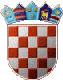 